Smlouva o praní prádlaDodavatel: Prádelna Bublina - Luběnik Jiří Vahalíkova 73 Olomouc 779 00 IČO: 18064965 D1Č.CZ6307291166(Dále jen „dodavatel41)Odběratel: Střední škola logistiky a chemie, U Hradiska 29 - příspěvková organizace U Hradiska 29, 779 00 OLOMOUCZastoupená ve věcech smluvních: Mgr. Michal Coufal - ředitel Zastoupená ve věcech ostatních: Bc. Zdenkou Adámkovou - ekonomem IČO; 00845337(Dále jen „objednatel14)uzavřeli tuto Smlouvu o praní prádla s přihlédnutím k ustanovením § 1724 a násl.. Občanského
zákoníku č. 89/2012, ve zněni pozdějších předpisů
(dále jen „Smlouvu44)Smluvní strany, vědomy si svých závazků v této Smlouvě obsažených a s úmyslem být touto
smlouvou vázány, dohodly se na následujícím znění Smlouvy:PŘEDMĚT SMLOUVYDodavatel se touto Smlouvou zavazuje provádět pro objednatele služby spočívající v praní prádla. Tyto služby dále zahrnují:o praní prádla e sušení prádla,* žehlení, mandlování, o balení prádla pro expediciTyto služby jsou dále v této Smlouvě uváděny jen jako „Služby41.Objednatel se touto Smlouvou zavazuje poskytnout dodavateli potřebnou součinnost uvedenou v této Smlouvě a dále se zavazuje zaplatit dodavateli dohodnutou cenu.PŘEVZETÍ A PŘEDÁNÍ PRÁDLAPředání a převzetí prádla bude organizováno v místě sídla odběratele: - U Hradiska 29, Olomouc. Doprava prádla je zahrnuta v ceně. O předání každé zakázky bude sepsáno písemné potvrzení, které bude obsahovat přesný popis předávaného prádla po kusech - viz. přiložený přejímací formulář. Převzetí vypraného a vymandlováného prádla bude opět písemně potvrzeno - odběratel potvrdí dodací list. Písemné potvrzení (dodací list) slouží jako podklad pro vyúčtováni odměny dodavatele.K předání prádla k vyčištění bude docházet dle požadavků objednatele. Dodavatel se zavazuje před objednateli zpět hotovou zakázku nejpozději do 14 kalendářních dní od jejího předáni.CENA A PLATEBNÍ PODMÍNKYCena za provádění služeb je stanovena na základě nabídky dodavatele a je uvedena v příloze č. 1 této Smlouvy - víz. ceník prádelny pro firmy.Smluvní strany se dohodly, že uvedená cena za praní prádla je včetně veškerých nákladů spojených s poskytováním služeb (dopravné).Smluvní strany se dohodly, že cena služeb bude hrazena jednou měsíčně na základě vystavené faktury. Tato faktura bude mít splatnost 14 dní od vystavení. Podkladem pro vyúčtování budou písemná potvrzení o převzetí vypraného/vyčištěného prádla zpět objednateli.PLATNOST A ÚČINNOST SMLOUVYTato Smlouva nabývá platnosti podpisem oběma smluvními stranami.Smluvní strany se dohodly, že dodavatel započne s plněním této Smlouvy neprodleně po jejím uzavření.Tato Smlouva se uzavírá na dobu určitou, a to do 31.12.2023. Objednatel je oprávněn tuto Smlouvu kdykoliv písemně vypovědět i bez uvedení důvodu zaslané formou doporučeného dopisu. Výpovědní lhůta činí 3 dny ode dne doručeni výpovědi. Dodavatel je poté povinen řádně a v souladu s postupem zakotveným v této Smlouvě dokončit dohodnutý cyklus, tedy předat vyprané/vyčištěné prádlo zpět objednateli.ZÁVĚREČNÁ USTANOVENÍTato Smlouva představuje úplnou dohodu smluvních stran o předmětu této Smlouvy.Tato Smlouvaje uzavřena ve dvou vyhotoveních.Dodavatel souhlasí se zasíláním obchodních sdělení elektronickou poštou a jinými elektronickými prostředky podobného charakteru v souladu se zákonem č. 4810/2004 Sb., o některých službách informační společnosti a změněn některých zákonů.Strany prohlašují, že si tuto smlouvu přečetly, že s jejím obsahem souhlasí a na důkaz tohok ní připojují svoje podpisy.Objednatel:Dodavatel:V Olomouci 7.2.2023Střední škola logistiky a chemie Mgr, Micliál Coufal ředitel školyV Olomouci dne 7.2.2023prádelna BUBLINA
LubČnlk Jiří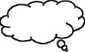 Prádelna BUBLINAVahalíkova 73, OlomoucoO(prádelna se nachází v areálu stavební firmy Luběník)Vám nabílí: praní a mandlování prádlaprovozní doba: PO - PÁ 7,00 - 15,00 hod.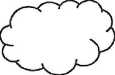 oTel: 602 719 263 tel: 725 524 237Ceník služeb pro firmy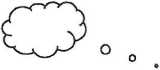 OsuškaOsuška double
Předložka
Závěs sprchový
Ručník froté
Ručník obyčejný
Ručník dětskýChránič matrace jednolůžko
Chránič matrace dvoulůžko
Potah na matraci jednolůžko
Potah na matraci dvoulůžko
Povlak na přikrývku
Povlak na přikrývku 200x200
Povlak na polštář
Povlak na přikrývku dětský
Povlak na polštář dětský
Prostěradlo dětské
Prostěradlo
Prostěradlo froté
Prostěradlo froté velké
Přikrývka prošívaná
Polštář prošívaný
Přikrývka péřová
Polštář péřový
Deka Larisa
Ubrus velký do 2m2
Ubrus malý do 1m2
Ubrus velký kulatý silon
Ubrus velký kulatý
Ubrousek plátěný
UtěrkaChňapka, návlek, hadr malý
Hadr velkýHadr jakýkoliv - bez žehlení a mandlování
Závěs do 1 m2
Záclona do 1 m2Napron malý (do1 m2) - bez madlu Rautová sukně malá Rautová sukně velká RondonPotah na křeslo, podsedák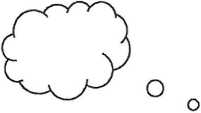 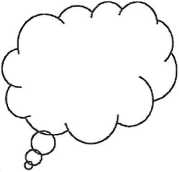 21,0042,0016,0045,0018,0018,0014,0040,0080,0075,00150,00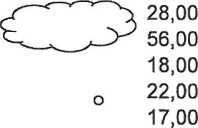 O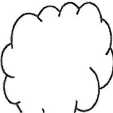 18,0023,00.23,0046,00130,0086,00350,00250,0045,0028,0022,00110,0090,0017,0016,0016,0018,0015,0025,0025,0018,0070,0094,0036,0036,00KčKčKčKčKčKčKčKčKčKčKčKčKčKčKčKčKčKčKčKčKčKčKčKčKčKčKčKčKčKčKčKčKčKčKčKčKčKčKčKčKč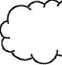 Kč/ksKč/ksKč/ksKč/ksKč/ksKč/ksKč/ksKč/ksKč/ksKč/ksKč/ksKč/ksKč/ksKč/ksKč/ksKč/ksKč/ksKč/ksKč/ksKč/ksKč/ksKč/ksKč/ksKč/ksKč/ksKč/ksKč/ksKč/ksKč/ksKč/ksKč/ksKč/ksKč/ksKč/ksKč/ksKč/ksKč/ksKč/ksKč/ksKč/ksKč/ksCeny jsou uvedeny včetně dopravy a DPH 21%Ceny platné od 1.1.2023Pouze mandlování a žehlení = 75% z cenyExpresní praní do 24hod.za příplatek 50%Příplatek za rozvoz prádla 100,- při celkové částce za praní do 400,-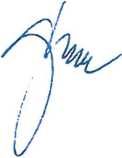 Plášť lékařský^	45,00 Kč Kč/ksŠaty zdravotní42,00 Kč Kč/ksPlena20,00 Kč Kč/ksLékařská halena40,00 Kč Kč/ksLékařské kalhoty40,00 Kč Kč/ksŽupan froté40,00 Kč Kč/ksVak plátěný (na prádlo)28,00 Kč Kč/ksBlůza monterkováO60,00 Kč Kč/ksKalhoty monterkovéO60,00 Kč Kč/ksKombinéza monterková110,00 Kč Kč/ksVesta pracovní zateplenáo70,00 Kč Kč/ksDres rozlišovacío16,00 Kč Kč/ksZástěra kuchyňská28,00 Kč Kč/ksTričko krátký rukáv27,00 Kč Kč/ksTričko dlouhý rukáv31,00 Kč Kč/ksKošile krátký rukáv50,00 Kč Kč/ksKošile dlouhý rukáv55,00 Kč Kč/ksKalhoty - rifle60,00 Kč Kč/ksKraťasy40,00 Kč Kč/ksSukně40,00 Kč Kč/ksBunda/\ 90,00 Kč Kč/ksBunda zimní/zateplená^10,00 Kč Kč/ksKabát zateplený/zimnío ^^l/130,00 Kč Kč/ksSvetro38,00 Kč Kč/ksMikina38,00 Kč Kč/ksVesta fleece30,00 Kč Kč/ksTepláky43,00 Kč Kč/ksPonožky20,00 Kč Kč/ksČepice25,00 Kč Kč/ksMalá pračka220,00 Kč Kč/ksVelká pračka320,00 Kč Kč/ksSušení120,00 Kč Kč/ks